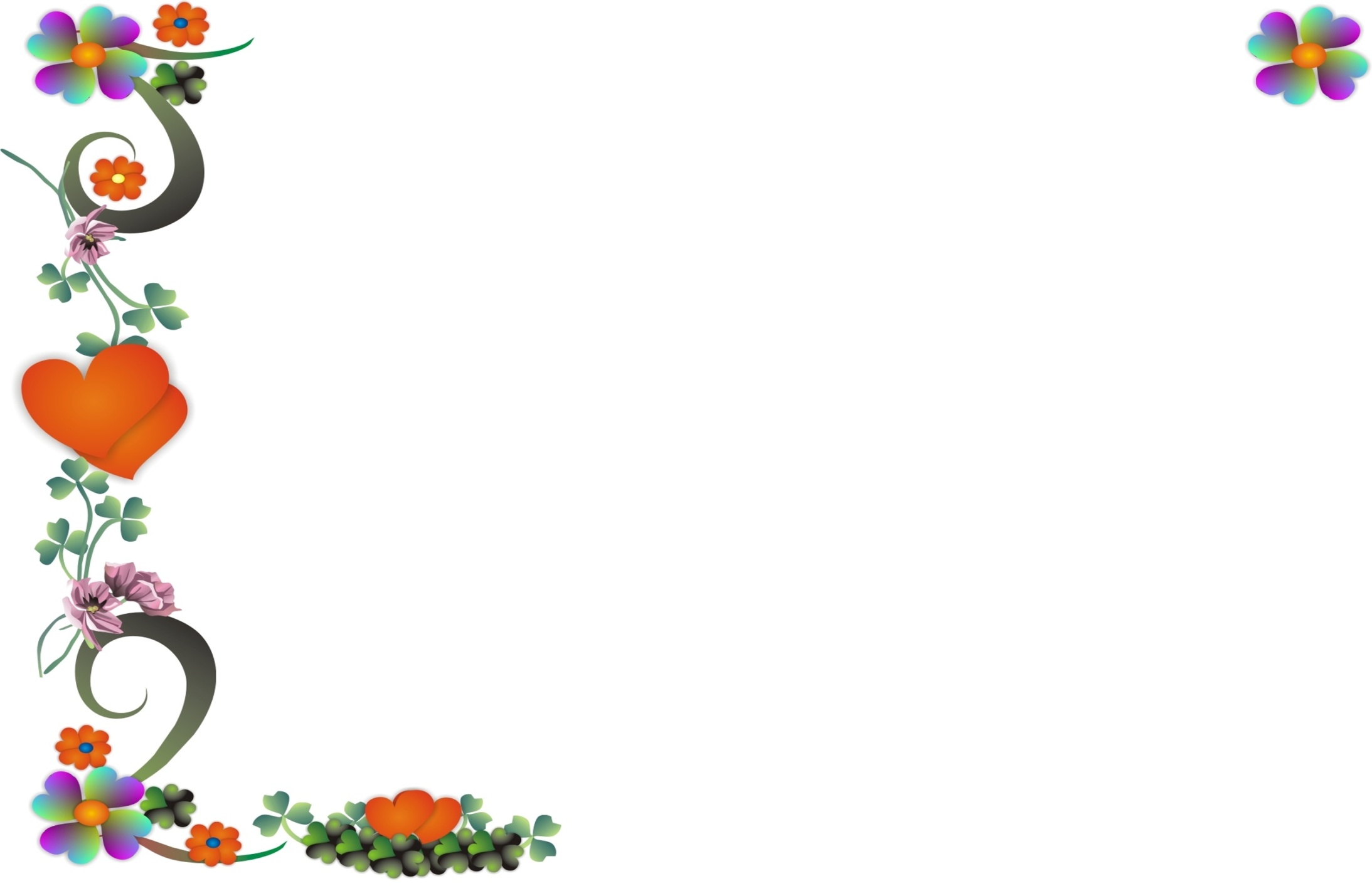 May 2021SUNMONTUEWEDTHUFRISAT12345678101112131415161718192021222324252627282930Notes:Notes: